UAB ,,Kauno vandenys“ atliekami darbai:Vasario 23 d.Informacija apie planinį vandens tiekimo nutraukimą:Dėl vandentiekio įvadinių vamzdynų atkarpų perklojimo darbų, nuo 9 val. iki 14 val. nebus tiekiamas vanduo Vėjo g. 34, 36, 123 - 133, Baltijos g. 85C.Klientai informuoti el. priemonėmis. Atsiprašome dėl galimų nepatogumų ir dėkojame už supratingumą.Vėjo g. – atliekami vandentiekio tinklų išjungimo ir paleidimo, tinklų plovimo darbai;J. Semaškos g./ Karklytės g. – atliekama priešgaisrinių hidrantų ir slėgio patikra;Sodininkų g. 31 – atliekami vandentiekio tinklų plovimo per priešgaisrinius hidrantus darbai;Lakūnų pl. 28, Sukilėlių pr. 104, Žeimenos g. 107, Rąžės g. 8, Kauno g. 36, Domeikava, Kauno r. sav. – atliekama vandentiekio tinklų įvadinių  sklendžių patikra, profilaktika;Kulvos g. 28 – atliekamas buitinių nuotekų šulinio ir išvado plovimas;J. Basanavičiaus al. 62 – atliekamas buitinių nuotekų šulinių ir tinklo plovimas;Sodininkų g. 37 – atliekamas vandentiekio įvado atjungimas;Marvelės g. 199 – atliekami buitinio nuotekų šulinio remonto ir įgriuvos tvarkymo darbai;Taikos pr. 64, Obelynės g., Žiburių g. – atliekama paviršinių ir buitinių nuotekų tinklų patikra;Minties rato g., Savanorių pr. 204 – atliekami buitinių nuotekų tinklų profilaktikos ir tinklų televizinės diagnostikos darbai;Europos pr. 23, A. Mickevičiaus g. 34, Partizanų g. 53, Gėlių rato g. – atliekami buitinių nuotekų šulinių valymo, plovimo darbai.Kilus klausimams skambinti: Klientų aptarnavimas/ Avarinė tarnyba – 8 800 20 000.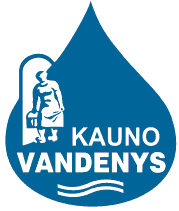 uždaroji akcinė bendrovė „Kauno vandenys“uždaroji akcinė bendrovė „Kauno vandenys“